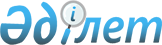 О проекте Закона Республики Казахстан "О внесении изменений и дополнений в Закон Республики Казахстан "О судебно-экспертной деятельности в Республике Казахстан"Постановление Правительства Республики Казахстан от 30 июня 2012 года № 894      Правительство Республики Казахстан ПОСТАНОВЛЯЕТ:

      внести на рассмотрение Мажилиса Парламента Республики Казахстан проект Закона Республики Казахстан «О внесении изменений и дополнений в Закон Республики Казахстан «О судебно-экспертной деятельности в Республике Казахстан».      Премьер-Министр

      Республики Казахстан                       К. МасимовПроект ЗАКОН

РЕСПУБЛИКИ КАЗАХСТАН О внесении изменений и дополнений в Закон Республики Казахстан 

«О судебно-экспертной деятельности в Республике Казахстан»       Статья 1. Внести в Закон Республики Казахстан от 20 января 2010 года «О судебно-экспертной деятельности в Республике Казахстан» (Ведомости Парламента Республики Казахстан, 2010 г., № 1-2, ст. 3) следующие изменения и дополнения: 

      1) в статье 1: 

      подпункт 10) изложить в следующей редакции:

      «10) органы судебной экспертизы – государственные юридические лица, осуществляющие судебно-экспертную деятельность в порядке, установленном законом;»;

      подпункты 13) и 14) изложить в следующей редакции:

      «13) специальность судебного эксперта – научная компетенция судебного эксперта в сфере производства определенного вида судебной экспертизы, установленного Министерством юстиции Республики Казахстан или уполномоченным органом в области здравоохранения Республики Казахстан;

      14) образцы – объекты материального мира, отображающие свойства живого человека, трупа, животного, вещества, предмета, документа, необходимые для проведения судебно-экспертного исследования и дачи заключения эксперта.»;

      2) статью 4 изложить в следующей редакции:

      «Статья 4. Задача судебно-экспертной деятельности

      Задачей судебно-экспертной деятельности является обеспечение производства по уголовным, гражданским делам, а также по делам об административных правонарушениях специальными научными знаниями.»;

      3) в статье 12: 

      подпункт 2) пункта 2 изложить в следующей редакции:

      «2) физическим лицам, осуществляющим судебно-экспертную деятельность на основании лицензии;»;

      подпункт 1) пункта 3 изложить в следующей редакции:

      «1) назначения судебной экспертизы, не предусмотренной перечнем видов судебных экспертиз, установленным Министерством юстиции Республики Казахстан или уполномоченным органом в области здравоохранения Республики Казахстан;»; 

      пункт 6 изложить в следующей редакции:

      «6. Лица, впервые поступающие на работу в органы судебной экспертизы, проходят специальную профессиональную подготовку, завершающуюся сдачей квалификационного экзамена. Порядок прохождения специальной профессиональной подготовки устанавливается Министерством юстиции Республики Казахстан или уполномоченным органом в области здравоохранения Республики Казахстан.»;

      4) статьи 13, 14, 15 и 16 изложить в следующей редакции: 

      «Статья 13. Присвоение квалификации судебного эксперта

      1. Присвоение квалификации судебного эксперта осуществляется путем сдачи им квалификационного экзамена с выдачей квалификационного свидетельства судебного эксперта на право производства определенного вида судебной экспертизы.

      2. Прием квалификационных экзаменов и выдача квалификационного свидетельства судебного эксперта на право производства определенного вида судебной экспертизы осуществляются квалификационными комиссиями Министерства юстиции Республики Казахстан или уполномоченного органа в области здравоохранения Республики Казахстан.

      3. Порядок приема квалификационных экзаменов для присвоения квалификации судебного эксперта, а также порядок деятельности и состав квалификационных комиссий определяются Министерством юстиции Республики Казахстан или уполномоченным органом в области здравоохранения Республики Казахстан.

      Статья 14. Аттестация судебного эксперта

      1. Судебные эксперты, являющиеся сотрудниками органов судебной экспертизы, а также физические лица, осуществляющие судебно-экспертную деятельность на основании лицензии на занятие судебно-экспертной деятельностью, в целях определения уровня их профессиональной подготовки раз в пять лет проходят аттестацию, проводимую аттестационными комиссиями Министерства юстиции Республики Казахстан или уполномоченного органа в области здравоохранения Республики Казахстан.

      При возникновении обоснованных сомнений в надлежащем уровне профессиональной подготовки судебного эксперта проводится его внеочередная аттестация.

      2. Порядок проведения аттестации судебного эксперта, в том числе внеочередной, а также порядок деятельности и состав аттестационных комиссий определяются Министерством юстиции Республики Казахстан или уполномоченным органом в области здравоохранения Республики Казахстан.

      Статья 15. Порядок и условия выдачи, отказа в выдаче лицензии

                 на занятие судебно-экспертной деятельностью

      1. Лицензия на занятие судебно-экспертной деятельностью выдается физическим лицам.

      2. Лицензия на занятие судебно-экспертной деятельностью является генеральной.

      3. Порядок и условия выдачи, отказа в выдаче лицензии на занятие судебно-экспертной деятельностью устанавливаются законодательством Республики Казахстан о лицензировании.

      4. Состав и порядок деятельности комиссии по лицензированию судебно-экспертной деятельности устанавливаются Министерством юстиции Республики Казахстан или уполномоченным органом в области здравоохранения Республики Казахстан.

      Статья 16. Приостановление, прекращение действия и лишение

                 лицензии на занятие судебно-экспертной деятельностью

      1. Порядок и условия приостановления, прекращения действия и лишения лицензии на занятие судебно-экспертной деятельностью устанавливаются законодательством Республики Казахстан о лицензировании.

      2. Помимо общих оснований, предусмотренных законодательством Республики Казахстан о лицензировании, действие лицензии на занятие судебно-экспертной деятельностью физическим лицом приостанавливается на период:

      1) нахождения его на государственной службе;

      2) исполнения им полномочий депутата Парламента Республики Казахстан, депутата маслихата, осуществляющего свою деятельность на постоянной или освобожденной основе, оплачиваемую за счет средств государственного бюджета;

      3) работы в должности эксперта в органах судебной экспертизы;

      4) прохождения срочной воинской службы.

      В указанных случаях действие лицензии приостанавливается приказами Министра юстиции Республики Казахстан или уполномоченного органа в области здравоохранения Республики Казахстан. О принятом решении уведомляется лицо, действие лицензии которого приостановлено. Сведения о приостановке действия и лишении лицензии заносятся в Государственный реестр судебных экспертов Республики Казахстан Министерством юстиции Республики Казахстан.

      3. Помимо общих оснований, предусмотренных законодательством Республики Казахстан о лицензировании, прекращение действия лицензии на занятие судебно-экспертной деятельностью физическим лицом осуществляется:

      1) в судебном порядке по иску Министерства юстиции Республики Казахстан или уполномоченного органа в области здравоохранения Республики Казахстан в случаях:

      грубого либо неоднократного нарушения лицом законодательства Республики Казахстан при осуществлении судебно-экспертной деятельности;

      невозможности исполнения лицом обязанностей судебного эксперта вследствие недостаточного уровня профессиональной подготовки, подтвержденного результатами его аттестации;

      уклонения лица от прохождения аттестации;

      2) Министерством юстиции Республики Казахстан или уполномоченным органом в области здравоохранения Республики Казахстан в случаях:

      признания лица по вступившему в законную силу решению суда недееспособным или ограниченно дееспособным, умершим либо безвестно отсутствующим;

      утраты лицом гражданства Республики Казахстан;

      освобождения лица от уголовной ответственности по нереабилитирующим основаниям за совершение умышленного преступления;

      вступления в законную силу обвинительного приговора суда в отношении лица.

      4. В случаях, предусмотренных подпунктом 1) пункта 3 настоящей статьи, комиссия по лицензированию судебно-экспертной деятельности при Министерстве юстиции Республики Казахстан обращается к Министру юстиции Республики Казахстан с представлением о подготовке искового заявления о прекращении действия лицензии на занятие судебно-экспертной деятельностью.

      Министр юстиции Республики Казахстан на основании судебного решения издает приказ о прекращении действия лицензии на занятие судебно-экспертной деятельностью, копия которого направляется лицу, действие лицензии которого прекращено.

      5. В случаях, предусмотренных подпунктом 1) пункта 3 настоящей статьи, уполномоченный орган в области здравоохранения Республики Казахстан на основании судебного решения прекращает действие лицензии на занятие судебно-экспертной деятельностью.

      Сведения о прекращении действия лицензии заносятся в государственный реестр судебных экспертов Республики Казахстан Министерством юстиции Республики Казахстан.

      6. В случаях, предусмотренных подпунктом 2) пункта 3 настоящей статьи, комиссия по лицензированию судебно-экспертной деятельности при Министерстве юстиции Республики Казахстан обращается к Министру юстиции Республики Казахстан с представлением о прекращении действия лицензии на занятие судебно-экспертной деятельностью.

      Министр юстиции Республики Казахстан издает приказ о прекращении действия лицензии на занятие судебно-экспертной деятельностью, копия которого направляется лицу, действие лицензии которого прекращено.

      7. В случаях, предусмотренных подпунктом 2) пункта 3 настоящей статьи, уполномоченный орган в области здравоохранения Республики Казахстан прекращает действие лицензии на занятие судебно-экспертной деятельностью.

      Сведения о прекращении действия лицензии заносятся в государственный реестр судебных экспертов Республики Казахстан Министерством юстиции Республики Казахстан.»;

      5) пункт 1 статьи 17 изложить в следующей редакции:

      «1. Сведения о судебных экспертах, являющихся сотрудниками органов судебной экспертизы, а также о физических лицах, обладающих лицензией на занятие судебно-экспертной деятельностью, вносятся в Государственный реестр судебных экспертов Республики Казахстан, цели и порядок формирования и использования которого устанавливаются Правительством Республики Казахстан.»;

      6) статью 20 изложить в следующей редакции:

      «Статья 20. Органы судебной экспертизы

      К органам судебной экспертизы относятся:

      1) органы судебной экспертизы Министерства юстиции Республики Казахстан;

      2) органы судебной экспертизы уполномоченного органа в области здравоохранения Республики Казахстан, в том числе специализированные психиатрические и наркологические организации местных органов государственного управления здравоохранения, к функциям которых отнесено производство судебно-психиатрических, судебно-наркологических экспертиз.»;

      7) в статье 23:

      пункт 1 изложить в следующей редакции:

      «1. Основанием производства судебной экспертизы являются постановление, определение о назначении судебной экспертизы органа, ведущего уголовный процесс, суда, органа (должностного лица), в производстве которого находится дело об административном правонарушении, прокурора, нотариуса, вынесенное в порядке, установленном законодательством Республики Казахстан.»; 

      дополнить пунктом 4 следующего содержания: 

      «4. Порядок организации и производства судебных экспертиз определяется Министерством юстиции Республики Казахстан или уполномоченным органом в области здравоохранения Республики Казахстан.»;

      8) статью 25 изложить в следующей редакции:

      «Статья 25. Сроки производства судебной экспертизы

      1. Срок производства судебной экспертизы исчисляется со дня принятия органом судебной экспертизы либо лицом, не являющимся сотрудником органа судебной экспертизы, привлеченным в качестве судебного эксперта, к производству постановления, определения о назначении судебной экспертизы и ее объектов.

      2. Срок производства судебной экспертизы не должен превышать тридцати суток, кроме исключительных случаев, предусмотренных Министерством юстиции Республики Казахстан или уполномоченным органом в области здравоохранения Республики Казахстан.

      Продление срока производства судебной экспертизы осуществляется органом (лицом), назначившим судебную экспертизу, по мотивированному ходатайству руководителя органа судебной экспертизы либо судебного эксперта (судебных экспертов), не являющегося сотрудником органа судебной экспертизы.

      Особенности продления срока пребывания лица в медицинской организации для производства судебной экспертизы установлены пунктами 2 и 3 статьи 37 настоящего Закона.

      3. Общие критерии определения категорий сложности судебных экспертиз, порядок исчисления сроков производства судебных экспертиз в зависимости от категории их сложности, а также порядок продления срока производства судебной экспертизы устанавливаются Министерством юстиции Республики Казахстан или уполномоченным органом в области здравоохранения Республики Казахстан.

      4. Приостановление производства судебной экспертизы в случае, установленном настоящим Законом, производится до устранения обстоятельств, явившихся основанием для приостановления, но не более чем на десять суток. Если обстоятельства, явившиеся основанием для приостановления производства судебной экспертизы, не будут устранены в течение указанного срока, в адрес органа (лица), назначившего судебную экспертизу, материалы направляются без исполнения.

      5. Заключение судебного эксперта либо сообщение о невозможности дать заключение направляются органу (лицу), назначившему судебную экспертизу, в течение трех суток после их составления.»;

      9) пункт 6 статьи 29 изложить в следующей редакции:

      «6. Особенности организации производства комплексных судебных экспертиз, порученного разным органам судебной экспертизы, устанавливаются Министерством юстиции Республики Казахстан или уполномоченным органом в области здравоохранения Республики Казахстан.»;

      10) пункт 4 статьи 31 изложить в следующей редакции:

      «4. Особенности оформления результатов производства комиссионной, комплексной, дополнительной и повторной судебной экспертизы определяются Министерством юстиции Республики Казахстан или уполномоченным органом в области здравоохранения Республики Казахстан.»;

      11) пункт 3 статьи 32 изложить в следующей редакции:

      «3. Структура и содержание сообщения о невозможности дать заключение определяются Министерством юстиции Республики Казахстан или уполномоченным органом в области здравоохранения Республики Казахстан.»;

      12) пункт 2 статьи 37 изложить в следующей редакции:

      «2. Продление указанного срока для лиц, подвергающихся судебной экспертизе в добровольном порядке, осуществляется с их согласия в порядке, установленном уполномоченным органом в области здравоохранения Республики Казахстан.»;

      3) пункт 2 статьи 39 изложить в следующей редакции:

      «2. В период производства в психиатрических стационарах судебно-психиатрической экспертизы лиц, не содержащихся под стражей, на них распространяется действие норм Уголовно-процессуального, Гражданско-процессуального кодексов Республики Казахстан.»; 

      14) пункт 2 статьи 42 изложить в следующей редакции:

      «2. Разработка, апробирование и внедрение методик судебно-экспертных исследований осуществляются в порядке, установленном Министерством юстиции Республики Казахстан или уполномоченным органом в области здравоохранения Республики Казахстан.».

      Статья 2. Настоящий Закон вводится в действие по истечении десяти календарных дней после первого официального опубликования.       Президент 

      Республики Казахстан 
					© 2012. РГП на ПХВ «Институт законодательства и правовой информации Республики Казахстан» Министерства юстиции Республики Казахстан
				